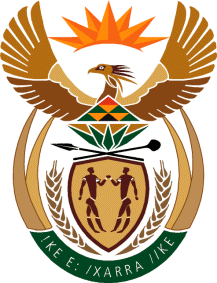 MINISTRY OF TOURISMREPUBLIC OF SOUTH AFRICAPrivate Bag X424, Pretoria, 0001, South Africa. Tel. (+27 12) 444 6780, Fax (+27 12) 444 7027Private Bag X9154, Cape Town, 8000, South Africa. Tel. (+27 21) 469 5800, Fax: (+27 21) 465 3216NATIONAL ASSEMBLY:QUESTION FOR WRITTEN REPLY:Question Number:	2615Date of Publication:	6 November2020NA IQP Number:	45Date of reply:		05 November 2020Mr M S F de Freitas (DA) to ask the Minister of Tourism:With reference to the tourism Toolkits supplied to the Department of International Relations and Cooperation for use by the missions abroad, (a) what do the specified Toolkits comprise, (b) what training linked to the Toolkits is provided and (c) how is the (i) efficiency and (ii) impact of the Toolkits measured? NW3329EREPLY:What do the specified Toolkits compriseDigital marketing collateral including TVC (Brand Videos), Tourism films, images, posters, banners, tourism brochures, maps and destination presentations that are all in our digital asset libraryPress kits, newsletters, digital and social media content to use on their platformsLimited hardcopy brochures, maps, USB sticks with digital marketing collateral and promotional items (mostly based on agreed activations and projects)Pull-up banners and postersWhat training is linked to the Toolkits is provided.Accessing the digital asset libraryDestination PresentationUse of the digital and social media content(c)(i) and (ii) 	Efficiency and the impact  of the toolkits are not measured as a standalone as they are a tool used in a suite of others to achieve broader project or market objectives.